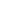 No.NIM		: Nama Lengkap	: Program Studi		: Tempat Lahir		: Tanggal Lahir		: Tahun Masuk		:                                                                         Total SKS		: IPK			: Judul TA (Indonesia)	: Judul TA (Inggris)	: Pembimbing 1		: Pembimbing 2		: Tanggal Yudisium	: 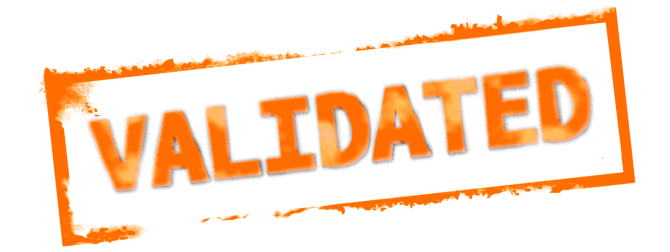 -Pastikan Data Nama, TTL sama persis dengan Ijazah Sebelumnya 